1.1龙源综合阅览室    龙源综合阅览室是2018年新推出的产品，集聚 2900 余种期刊，3000册图书，综合全民阅读排行、纸版期刊销量、阅读大数据、刊物影响力等多纬度因素，利用互联网思维精选而成。类别涵盖时政新闻、经济法律、管理财经、社科历史、文学文摘、健康生活、文化艺术、科技科普、教育教学等多个领域，正版授权、实时更新。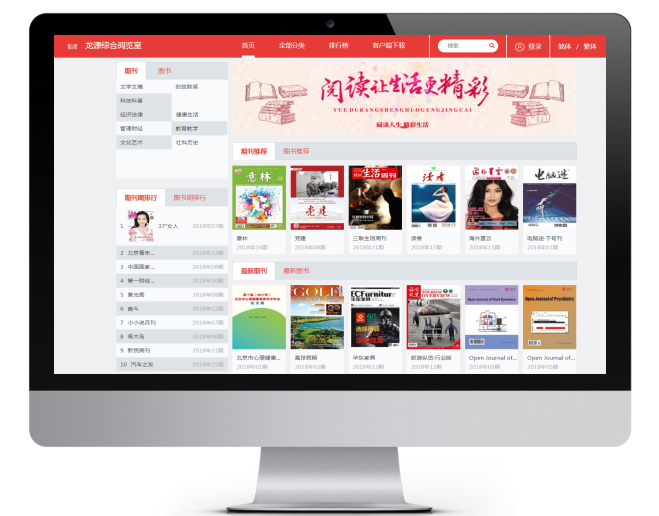 ◆  导航logo、标题、主题色随心配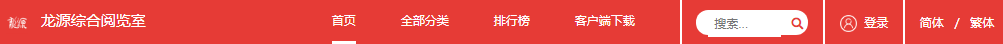 ◆  轮播图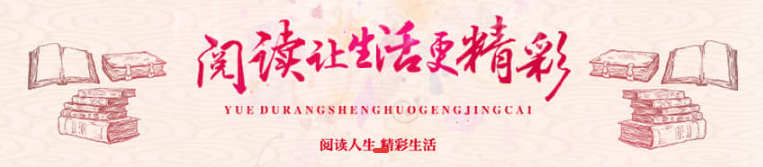 ◆  分类预览 轻松挑选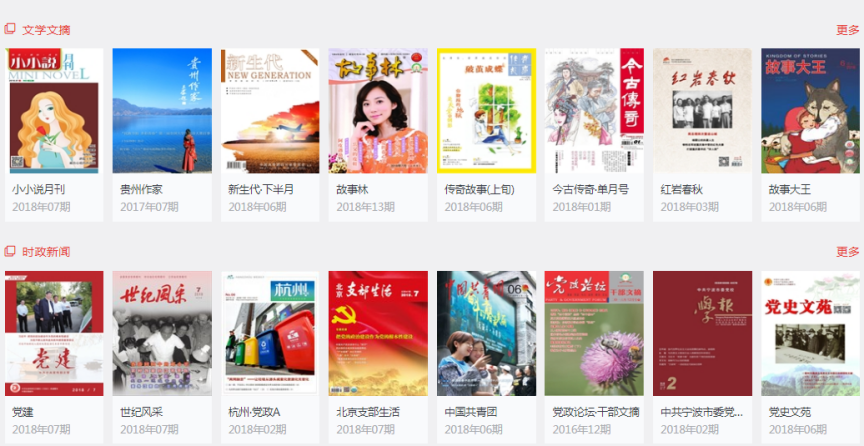 ◆  九大分类 清晰阅读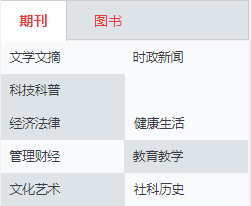 ◆  登录进入首页页面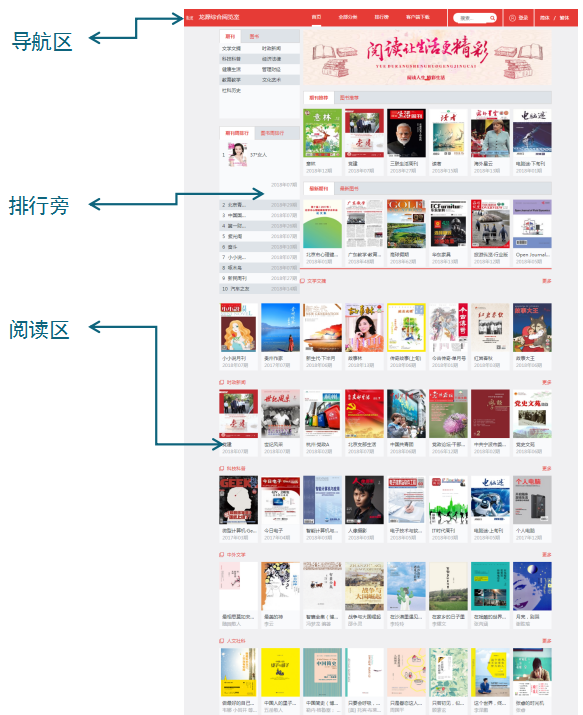 1.2文本阅读功能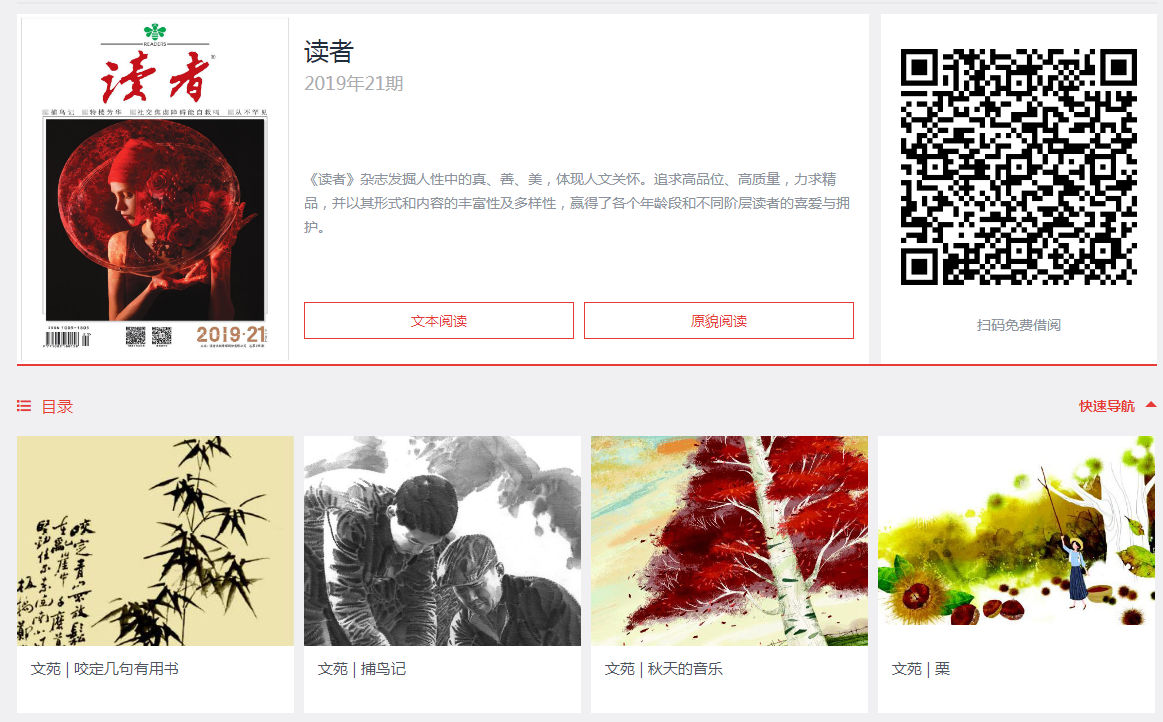 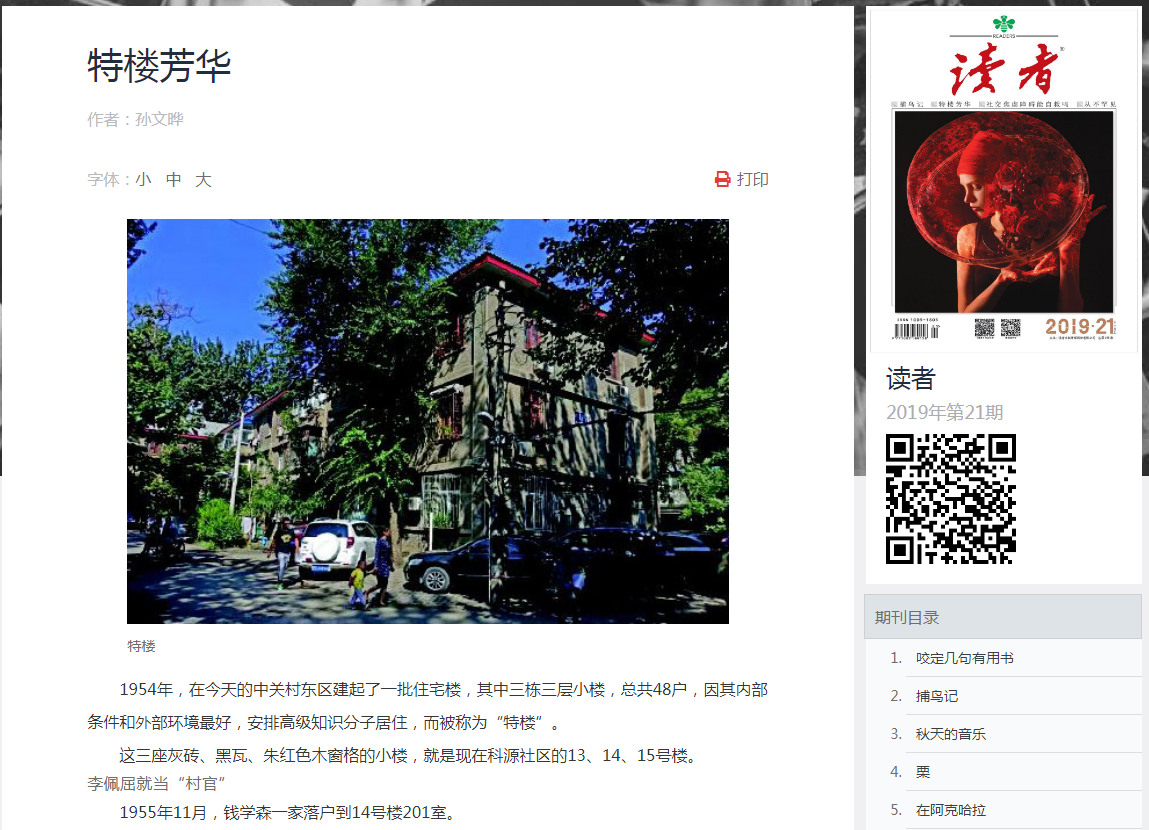 1.3原貌阅读功能◆ 原貌格式   还原真实视觉感受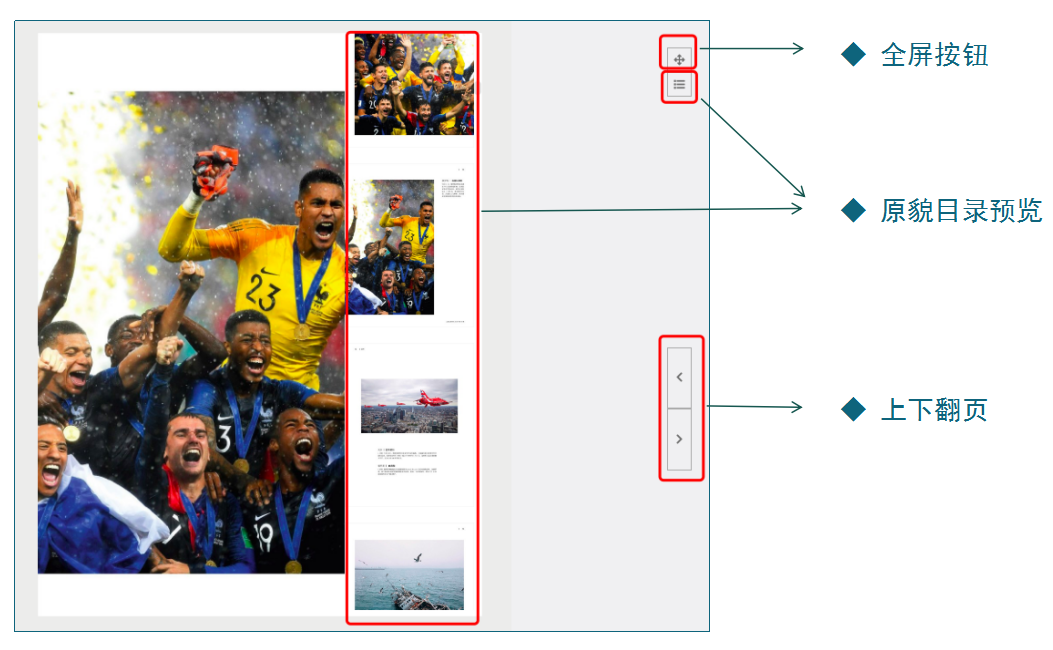 1.4检索功能◆ 智能检索期刊名称、图书名称、文章关键字，如检索“足球”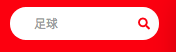 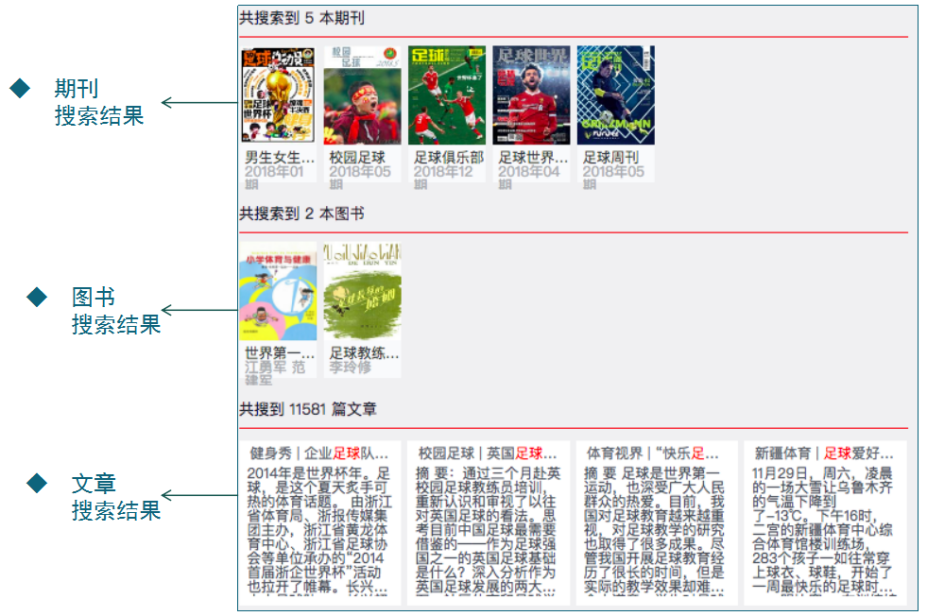 阅读方法:登录图书馆网页，找到龙源期刊网，打开即可进行阅读，也可直接打开连接：http://shty.dps.qikan.com/pc进行阅读